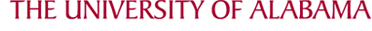 QUERIESBANNER FINANCE IMPLEMENTATION – 2006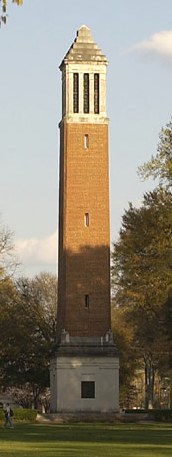 © 2005 – The University of AlabamaTable of ContentsIntroduction to FOAPAL	4Document Types	4Naming Conventions for Banner Finance Screens	5Tips for all Banner Screens:	6Searching in Finance Query screens	7FGIBSUM - Organization Budget Summary Screen	8FGIBAVL - Budget Availability Status Screen	9FGIBDSR - Executive Summary Screen	10FGIBDST – Organization Budget Status Screen	11FGITRND - Detail Transaction Activity Screen	13FRIGITD - Grant Inception to Date Screen	14GFITBAL - General Ledger Trial Balance Screen – GL Screen	17FGIGLAC - General Ledger Activity Screen – GL Screen	18FAIVNDH - Vendor Detail History Screen	19FGIDOCR - Query Document Screen	21FAIINVE - Invoice/Credit Memo Query Screen	22FAICHKH - Check Payment History Screen	24FGIOENC - Organizational Encumbrance List Screen	25FGIENCD - Detail Encumbrance Activity Screen	26Navigation Functions:	27Notes:	28